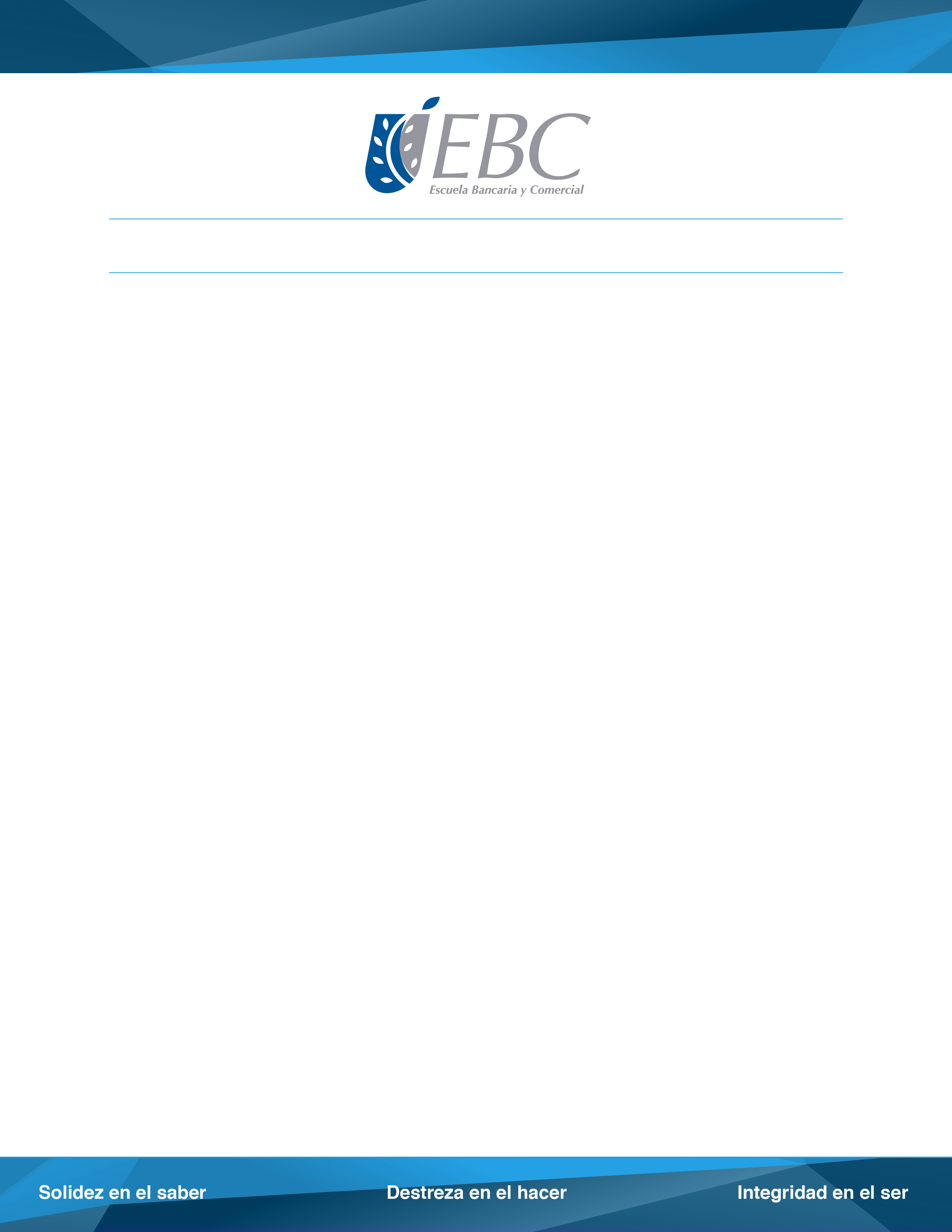 “Debemos aceptar que vivimos en una zona sísmica y esto no va a cambiar, a partir de eso, es conveniente aceptar que seguirán las réplicas, y que todo el tiempo seguirá temblando, pero que eso no es motivo para no trabajar o vivir con miedo todo el tiempo” determinó Jiménez Barrios. “Hay que aprender de lo que pasó, ver cual fue nuestra reacción, que estuvo bien y que estuvo mal de lo que hicimos en ese momento, y lo más importante corregir todo aquello que ponga en peligro nuestra vida, la de nuestros compañeros y familiares” finalizó. Es necesario crear una cultura de prevención comenzando en casa; armando un plan de acción ante desastres naturales, tener papeles importantes a la mano, contar con un botiquín portátil, tener una mochila con artículos indispensables; tener un plan de acción con vecinos, familiares y personas cercanas, ubicar las salidas de emergencias, ubicar los lugares seguros dentro de casa y, finalmente estar pendientes a los avisos de las autoridades. ###Acerca de la EBCCon 88 años de experiencia la Escuela Bancaria y Comercial (EBC), es la Institución de Educación Superior Privada más antigua del país, especializada en Negocios. Cuya visión aspira a que la excelencia educativa sea base de su trabajo buscando el progreso de la comunidad y cuya misión es formar profesionales emprendedores que se distingan en el ámbito de las organizaciones por su saber, por su hacer y por su ser. Para mayor información consulta: www.ebc.mxContacto de prensa EBCCarolina Nacif, Coordinadora de Medios de Comunicación c.nacif@ebc.edu.mx+55 36832400 ext.2057